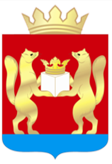 АДМИНИСТРАЦИЯ  ТАСЕЕВСКОГО  РАЙОНАП О С Т А Н О В Л Е Н И ЕО внесении изменений в постановление администрации Тасеевского района от 29.04.2020 № 205 «О создании патрульно-контрольной группы на территории Тасеевского района»  В соответствии с Федеральными законами Российской Федерации
от 21.12.1994 № 68-ФЗ «О защите населения и территорий от чрезвычайных ситуаций природного и техногенного характера», от 21.12.1994 № 69-ФЗ «О пожарной безопасности», от 06.10.2003 № 131-ФЗ «Об общих принципах организации местного самоуправления в Российской Федерации», в целях реализации мер организационного характера, направленных на профилактику и тушение пожаров, руководствуясь ст. 46, 48 Устава Тасеевского района,ПОСТАНОВЛЯЮ:1.Утвердить состав патрульно-контрольной группы согласно приложению к настоящему постановлению. 2.Приложение к постановлению администрации Тасеевского района от 29.04.2020 № 205 «О создании патрульно-контрольной группы на территории Тасеевского района»  считать утратившим силу.3.Опубликовать постановление на официальном сайте администрации Тасеевского района в сети интернет.4.Контроль  за исполнением настоящего постановления возложить на заместителя Главы Тасеевского района по оперативному управлению Н.С. Машукова.5.Постановление вступает в силу в день его подписания.Глава Тасеевского района                                                                      К.К. ДизендорфПриложение к постановлению администрации Тасеевского района от 26.04.2022 № 224Состав патрульно-контрольной группы26.04.2022с. Тасеево№ 224№ п/пСостав группы, должность, ФИОКонтактный телефонЗакрепленная техникаСтарший группы:Старший группы:Старший группы:Старший группы:1.Инспектор ОНД и ПР по Тасеевскому и Дзержинскому районам, старший лейтенант внутренней службы, Вишняков Сергей Викторович 8-923-329-40-07Члены группы:Члены группы:Члены группы:Члены группы:2.Заместитель руководителя КГБУ «Усольское лесничество», Абрамова Альбина Витальевна8-923-316-40-05служебный транспорт3.Начальник отдела сельского хозяйства администрации Тасеевского района, Баев Евгений Анатольевич8-902-970-22-27служебный транспорт4.Главный специалист государственной инспекции по Канской группе районов отдела государственного контроля и надзора в области охраны и регулирования животного мира Министерства экологии и рационального природопользования Красноярского края, Сорокин Максим Иванович8-902-964-37-17служебный транспорт5.Сотрудник ОП МО МВД России «Дзержинский» (в соответствии с графиком несения службы):служебный транспорт5.инспектор ДПС, лейтенант полиции,Семенов Дмитрий Вячеславович8-963-192-68-66служебный транспорт5.эксперт-криминалист, старший лейтенант полиции,  Якубович Владимир Александрович8-923-333-19-97служебный транспорт5.старший инспектор дорожного надзора, лейтенант полиции, Новиков Александр Сергеевич8-923-770-89-99служебный транспорт5.инспектор ДПС, лейтенант полиции,Гречихин Владимир Евгеньевич8-933-333-36-12служебный транспорт5.участковый уполномоченный полиции, младший лейтенант полиции,Стебунов Александр Алексеевич8-902-922-57-97служебный транспорт5.участковый уполномоченный полиции, лейтенант полиции,Соловьев Игорь Сергеевич8-983-614-60-29служебный транспорт5.полицейский-водитель, старший сержант полиции,Мутьев Сергей Викторович8-902-978-59-04служебный транспорт5.полицейский-водитель, старший сержант полиции,Еременко Андрей Петрович8-962-075-21-25служебный транспорт